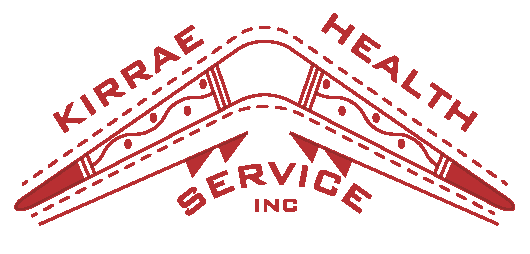 Health Promotion Coordinator (Maternity Leave Role)Key Selection Criteria – please addressKSC1 Population Health Approach initiatives including monitoring and evaluatingKSC2 Health Promotion initiativesKSC3 Use of social media for health promotion